Developing a Climate Change Adaptation StrategyConservation Targets WorkshopGrand Teton National Park, Yellowstone National Park, and John D. Rockefeller ParkwayJuly 30, 2012 Old Faithful SnowlodgeAGENDA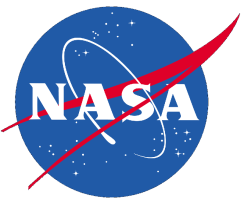 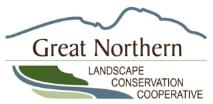 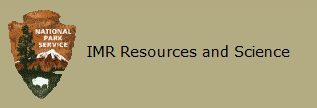 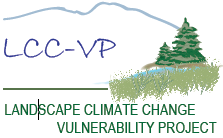 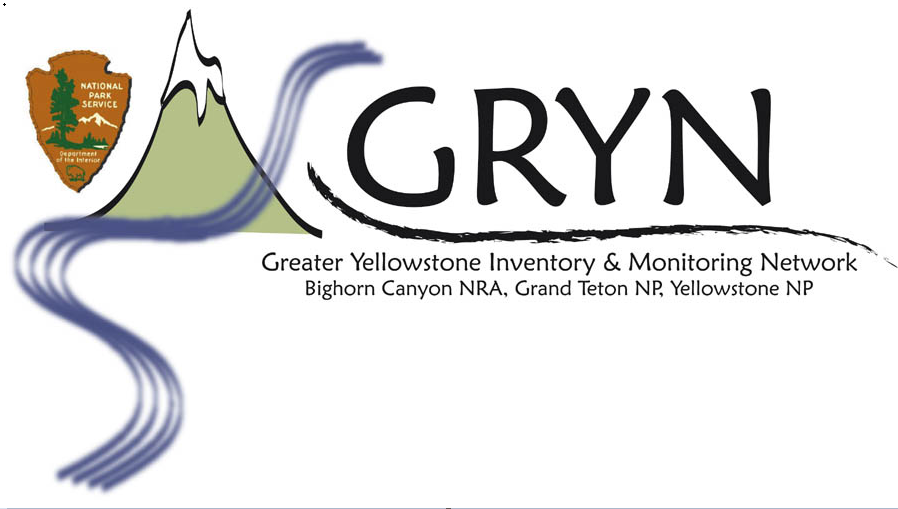 TimeActivityDiscussionLeader9:30-10Welcome, Introductions, Workshop PurposeTom Olliff10-10:45Climate Drivers, Impacts, and Change Scenarios for the GYATom Olliff and Andy Hansen10:45-12Introduction to LCC-VP Project and Process for Developing a Climate Change Adaptation StrategyAndy Hansen and Tom Olliff12-12:30Serve lunch, break12:30-3:00Selecting Conservation Targets Full Group, facilitated by Nina Chambers3:00-3:30Next Steps, timeframesTom Olliff3:30Adjourn and safe travels